西南财经大学Southwestern  and Economics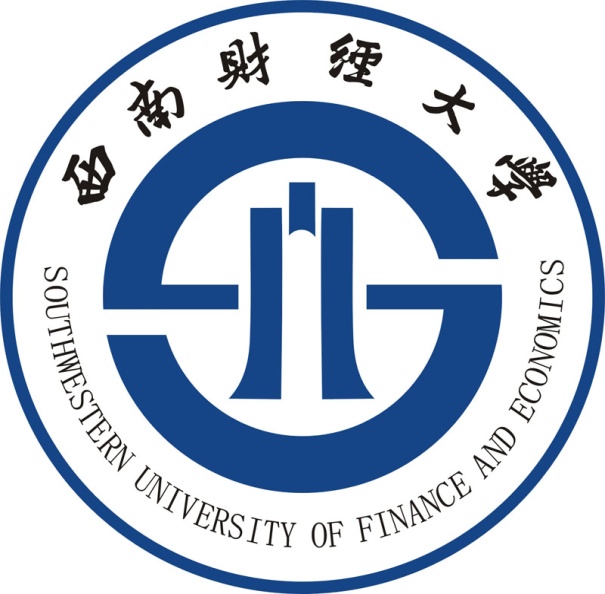 第十二届文献综述大赛—— 学习·思考·交流 ——  参赛类别： （  本科生组 / 研究生组  ）论文题目：                            论文类型： （金融/管理/经济/财税/   ） （国际贸易/会计/其他：   ） 学生姓名：                            专    业：                            学    号：                            联系方式：                            邮    箱：                             年   月   日